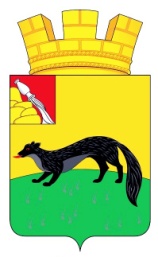 АДМИНИСТРАЦИЯ ГОРОДСКОГО ПОСЕЛЕНИЯ – ГОРОД БОГУЧАРБОГУЧАРСКОГО МУНИЦИПАЛЬНОГО РАЙОНАВОРОНЕЖСКОЙ ОБЛАСТИ ПОСТАНОВЛЕНИЕ от «_16_» _августа_ 2017 года № 183	              г. Богучар	    Об утверждении Порядка и сроков представления, рассмотрения и оценки предложений заинтересованных лиц о включении дворовой территории в муниципальную программу городского поселения – город Богучар «Формирование современной городской среды» на 2018-2022 годы, оформленных в виде протоколов общих собраний собственников помещений в каждом многоквартирном доме, решений собственников каждого здания, находящихся на дворовой территории и  Порядка и сроков представления, рассмотрения и оценки предложений граждан, организаций о включении в муниципальную программу городского поселения – город Богучар «Формирование современной городской среды» на 2018-2022 годы наиболее посещаемой муниципальной общественной территории, подлежащей благоустройству в 2018-2022 годахВ соответствии с Федеральным законом от 06.10.2003 № 131-ФЗ «Об общих принципах организации местного самоуправления в Российской Федерации», постановлением Правительства Российской Федерации от 10.02.2017 №169 «Об утверждении Правил предоставления и распределения субсидий из федерального бюджета бюджетам субъектов Российской Федерации и муниципальных программ формирования современной городской среды», в целях вовлечения граждан, организаций в процесс обсуждения проекта муниципальной программы, отбора дворовых территорий, общественных территорий для включения в муниципальную программу «Формирование современной городской среды» на 2018-2022 годы, администрация городского поселения – город Богучар постановляет: Утвердить Порядок и сроки представления, рассмотрения и оценки предложений заинтересованных лиц о включении дворовой территории в муниципальную программу городского поселения – город Богучар «Формирование современной городской среды» на 2018-2022 годы, оформленных в виде протоколов общих собраний собственников помещений в каждом многоквартирном доме, решений собственников каждого здания, находящихся на дворовой территории согласно приложению 1. Утвердить Порядок и сроки представления, рассмотрения и оценки предложений граждан, организаций о включении в муниципальную программу городского поселения – город Богучар «Формирование современной городской среды» на 2018-2022 годы наиболее посещаемой муниципальной общественной территории, подлежащей благоустройству в 2018-2022 годах согласно приложению 2. Опубликовать настоящее постановление на официальном сайте администрации городского поселения – город Богучар в сети «Интернет». Контроль за исполнением настоящего постановления возложить на заместителя главы администрации городского поселения – город Богучар – юрисконсульта С. А. Аксёнова. Глава администрации городского поселения – город Богучар   		                     И. М. Нежельский   Приложение 1к постановлению администрациигородского поселения – город Богучарот «_16_» августа  2017 г. №  183ПОРЯДОКи сроки представления, рассмотрения и оценки предложений заинтересованных лиц о включении дворовой территории в муниципальную программу городского поселения – город Богучар «Формирование современной городской среды» на 2018-2022 годы, оформленных в виде протоколов общих собраний собственников помещений в каждом многоквартирном доме, решений собственников каждого здания, находящихся на дворовой территорииОбщие положения Настоящий Порядок и сроки представления, рассмотрения и оценки предложений о включении дворовой территории в муниципальную программу городского поселения – город Богучар «Формирование современной городской среды» на 2018-2022 годы, оформленных в виде протоколов общих собраний собственников помещений в каждом многоквартирном доме, решений собственников каждого здания, находящихся на дворовой территории (далее – Порядок) разработан в соответствии Федеральным законом от 06.10.2003 № 131-ФЗ "Об общих принципах организации местного самоуправления в Российской Федерации", в целях представления, рассмотрения и оценки предложений заинтересованных лиц о включении дворовой территории в муниципальную программу городского поселения – город Богучар «Формирование современной городской среды» на 2018-2022 годы. В обсуждении проекта принимают участие граждане (юридические лица) – собственники помещений в многоквартирных домах, проживающие на территории городского поселения – город Богучар (далее – заинтересованные лица). Минимальный перечень видов работ по благоустройству дворовых территорий многоквартирных домов: Капитальный ремонт дорожного покрытия внутридворовых проездов. Капитальный ремонт тротуаров и пешеходных дорожек дворовых территорий. Установка малых архитектурных форм (скамьи, лавочки, урны, столы и т.д.). Устройство площадок под контейнеры для мусора. Установка или капитальный ремонт ограждений (заборов, оград) дворовых территорий и палисадников. Устройство или капитальный ремонт (замена опор, светильников и пр.) наружного освещения. Устройство спусков (пандусов) для маломобильных групп населения. Устройство или капитальный ремонт элементов сопряжения поверхностей (бортовых камней, ступеней, лестниц, подпорных стенок). Установка аншлагов с номерами домов и названием улицы.Восстановление и устройство площадок и навесов входных групп.Устройство парковок для велосипедов. Перечень дополнительных видов работ по благоустройству дворовых территорий: Обустройство, капитальный ремонт твердых покрытий площадок для стоянок автомобилей.  Установка или капитальный ремонт детских игровых площадок (отдельных элементов). Установка спортивных игровых площадок и элементов спортивного оборудования или капитальный ремонт спортивной площадки (замена покрытия, ремонт ограждения и пр.). Озеленение территории (грунт, саженцы). Организация площадки для выгула собак. Результаты внесенных предложений носят рекомендательный характер. Формы участия заинтересованных лиц в обсужденииЗаявки представителей заинтересованных лиц, уполномоченных на представление предложений о включении дворовой территории в муниципальную программу городского поселения – город Богучар «Формирование современной городской среды» на 2018-2022 годы подаются в письменной форме, согласно приложению к настоящему Порядку. Порядок и сроки внесения заинтересованными лицами предложенийПредставленные для рассмотрения и оценки предложения заинтересованных лиц о включении дворовой территории в муниципальную программу городского поселения – город Богучар «Формирование современной городской среды» на 2018-2022 годы  принимаются до 25 сентября 2017 года. Предложения заинтересованных лиц о включении дворовой территории в муниципальную программу городского поселения – город Богучар «Формирование современной городской среды» на 2018-2022 годы принимаются от представителей (избранных согласно протоколу) заинтересованных лиц. К предложению заинтересованного лица прилагаются следующие документы: Оформленные в соответствии с законодательством Российской Федерации протоколы общих собраний собственников помещений в каждом многоквартирном доме, образующих дворовую территорию. Протокол общего собрания собственников помещений должен содержать следующую информацию: - о включении дворовой территории в муниципальную программу;- минимальный перечень работ по благоустройству дворовой территории, определенный в соответствии с п. 1.3. настоящего Порядка; - дополнительный перечень работ по благоустройству дворовой территории, определенный в соответствии с п. 1.4. настоящего Порядка; - форма трудового участия собственников помещений в реализации мероприятий по благоустройству дворовой территории; - доля финансового участия собственников помещений в реализации мероприятий по благоустройству дворовой территории; - поручение организации, осуществляющей управление многоквартирным домом, единовременно внести долю финансового участия собственников помещений в реализации мероприятий по благоустройству дворовой территории до момента размещения муниципального заказа на выполнение работ с последующим возмещением собственниками помещений расходов в согласованные с указанной организацией сроки; - условие о включении в состав общего имущества в многоквартирном доме оборудования, иных материальных объектов, установленных на дворовой территории в результате реализации мероприятий по ее благоустройству в целях осуществления последующего содержания указанных объектов в соответствии с требованиями законодательства Российской Федерации; - представитель (представители) собственников помещений, уполномоченных на: представление предложений, заявки, согласование дизайн-проекта благоустройства дворовой территории, на участие в контроле, в том числе промежуточном, приемке работ по благоустройству дворовой территории, участии в рабочей группе по реализации проекта благоустройства дворовой территории, предоставлении администрации городского поселения – город Богучар фото и видеоматериалов, отзывов о реализации проекта. Проект благоустройства дворовой территории. Проект благоустройства дворовой территории должен содержать: схему размещения элементов благоустройства (малые архитектурные формы, элементы озеленения, внутридворовые проезды и т.д.); проектные решения объекта благоустройства, с возможным его развитием (при необходимости); дизайн - проект благоустройства дворовой территории, включающий текстовое и визуальное описание проекта благоустройства, в том числе концепция проекта и перечень (в том числе визуализированный) элементов благоустройства, предполагаемых к размещению на соответствующей территории. Проект благоустройства должен обеспечивать требования по охране и поддержанию здоровья человека, создавать технические возможности беспрепятственного передвижения маломобильных групп населения по территории. Расчет стоимости (смету) реализации проекта по элементам благоустройства, отдельно по каждому виду работ из минимального и дополнительного перечней (в актуальных расценках). К предложению заинтересованного лица прилагается пояснительная записка, содержащая сведения: об общей площади дворовой территории, подлежащей благоустройству; о перечне и видах работ по благоустройству дворовой территории отдельно по минимальному и дополнительному перечням работ; описание социальной эффективности реализации проекта; описание и перечень мероприятий по обеспечению доступности объекта маломобильным группам населения и людям с ограниченными возможностями здоровья; о составе утвержденной рабочей группы по реализации проекта благоустройства. Предложения принимаются администрацией городского поселения – город Богучар в рабочие дни с 08.00 часов до 17.00 часов (перерыв с 12.00 ч. до 13.00 ч) по адресу: 396790, г. Богучар, ул. Карла Маркса, 2. Телефон для справок: 8(47366)2-01-32.Порядок рассмотрения предложений заинтересованных лицВ соответствии с постановлением администрации городского поселения – город Богучар от 16.08.2017 № 181, в целях осуществления участия заинтересованных лиц в процессе принятия решений и реализации проектов благоустройства дворовых территорий и муниципальных территорий общего пользования в рамках реализации проекта муниципальной программы «Формирование современной городской среды» на 2018-2022 годы, сформирована общественная комиссия для организации общественного обсуждения проекта муниципальной программы городского поселения – город Богучар «Формирование современной городской среды» на 2018-2022 годы, проведения комиссионной оценки предложений заинтересованных лиц, а также для осуществления контроля за реализацией муниципальной программы «Формирование современной городской среды» на 2018-2022 годы  и  утвержден Порядок организации деятельности указанной комиссии.Приложениек Порядку представления, рассмотрения и оценки предложений заинтересованных лиц о включении дворовой территории в муниципальную программу городского поселения – город Богучар «Формирование современной городской среды» на 2018-2022 годы, оформленных в виде протоколов общих собраний собственников помещений в каждом многоквартирном доме, решений собственников каждого здания Предложения о включении дворовой территории в муниципальную программу городского поселения – город Богучар «Формирование современной городской среды» на 2018-2022 годыФамилия, имя, отчество представителя ______________________________Дата и № протокола общего собрания собственников помещений в многоквартирном доме __________________________________________Адрес места жительства ___________________________________________Личная подпись и дата ____________________________________________Приложение 2   к постановлению администрациигородского поселения – город Богучарот «_16__» августа 2017 г. № 183_ПОРЯДОКи сроки представления, рассмотрения и оценки предложений граждан, организаций о включении в муниципальную программу городского поселения – город Богучар «Формирование современной городской среды» на 2018-2022 годы наиболее посещаемой муниципальной общественной территории, подлежащей благоустройству в 2018-2022 годахОбщие положения Настоящий Порядок и сроки представления, рассмотрения и оценки предложений граждан, организаций о включении общественной территории в муниципальную программу городского поселения – город Богучар «Формирование современной городской среды» на 2018-2022 годы (далее - Порядок) разработан в соответствии Федеральным законом от 06.10.2003 № 131-ФЗ «Об общих принципах организации местного самоуправления в Российской Федерации», методическими рекомендациями Минстроя РФ, в целях представления, рассмотрения и оценки предложений граждан, организаций о включении общественной территории в муниципальную программу городского поселения – город Богучар «Формирование современной городской среды» на 2018-2022 годы (далее - Программа). В обсуждении проекта принимают участие граждане, проживающие на территории городского поселения – город Богучар, и организации, зарегистрированные на территории городского поселения – город Богучар.Результаты рассмотрения внесенных предложений носят рекомендательный характер. 2. Порядок и сроки внесения гражданами, организациями предложений2.1. Предложения от граждан, организаций о включении общественной территории городского поселения – город Богучар в Программу подаются в письменной форме или в форме электронного обращения, согласно приложению к настоящему Порядку. 2.2. К предложению могут прилагаться дополнительные материалы, раскрывающие суть предложения (графические материалы, карты, фото и др.) 2.3. Представленные для рассмотрения и оценки предложения граждан, организаций о включении общественной территории городского поселения – город Богучар в Программу принимаются до 25.09.2017 года. 2.4. Представленные для рассмотрения и оценки предложения граждан, организаций о включении общественной территории городского поселения – город Богучар в Программу принимаются от граждан, представителей организаций. 2.5. Администрацией городского поселения – город Богучар в рабочие дни с 08.00 часов до 17.00 часов (перерыв с 12.00 ч. до 13.00 ч) по адресу: 396790, г. Богучар, ул. Карла Маркса, 2. Телефон для справок: 8(47366)2-01-322.6. Предложения граждан, организаций поступающие в общественную комиссию, подлежат обязательной регистрации в администрации городского поселения – город БогучарПорядок рассмотрения предложений граждан, организаций3.1. Для обобщения и оценки, предложения граждан, организаций о включении общественной территории городского поселения – город Богучар в Программу направляются в общественную комиссию. Состав и порядок работы общественной комиссии утвержден постановлением администрации городского поселения – город Богучар от 16.08.2017 № 181.3.2. По итогам рассмотрения каждого из поступивших предложений общественная комиссия принимает решение о рекомендации его к принятию либо отклонению. 3.3. Общественная комиссия в срок до 30.09.2017 оценивает поступившие предложения. 3.4. Критериями оценки предложений заинтересованных лиц являются: - количество предложений по общественной территории; - значимость общественной территории для города; - социальная эффективность реализации проекта; - уровень посещаемости населением общественной территории; - доступность объекта маломобильным группам населения и людям с ограниченными возможностями здоровья; - возможность реализации в 2018-2022 годы, с учетом бюджетного финансирования на 2018-2022 годы; - возможность реализации полного объема работ по благоустройству в 2018-2022  годах. 3.5. Граждане, организации направившие предложения, по благоустройству общественной территории городского поселения – город Богучар, а также на участие в контроле, в том числе промежуточном, и приемке работ по благоустройству дворовой территории, вправе участвовать при их рассмотрении в заседаниях общественной комиссии. 3.6. Информация о деятельности общественной комиссии размещается на официальном сайте администрации городского поселения – город Богучар.3.7. По просьбе граждан, организаций направивших, письменные предложения о включении общественной территории города Богучар в Программу, им в письменной или устной форме сообщается о результатах рассмотрения их предложений.Приложениек Порядку представления, рассмотрения и оценки предложений граждан, организаций о включении в муниципальную программу городского поселения – город Богучар «Формирование современной городской среды» на 2018-2022 годы наиболее посещаемой муниципальной общественной территории, подлежащей благоустройству в 2018-2022 годахПредложения о включении наиболее посещаемой муниципальной общественной территории в муниципальную программу городского поселения – город Богучар «Формирование современной городской среды» на 2018-2022 годыФамилия, имя, отчество (для граждан) ______________________________Юридическое лицо и фамилия, имя, отчество представителя____________________________________________________Адрес __________________________________________________________Контактный телефон_______________________________________________Личная подпись и дата ____________________________________________№ п/пАдресный ориентирПредложение по благоустройствуОбоснование1234№ п/пАдресный ориентирПредложение по благоустройствуОбоснование1234